Quelle KSTA.de vom 26.03.2016:
http://www.ksta.de/region/leverkusen/neuer-bau-in-opladen-architekt-legt-entwurf-fuer-torhaus-vor--23784444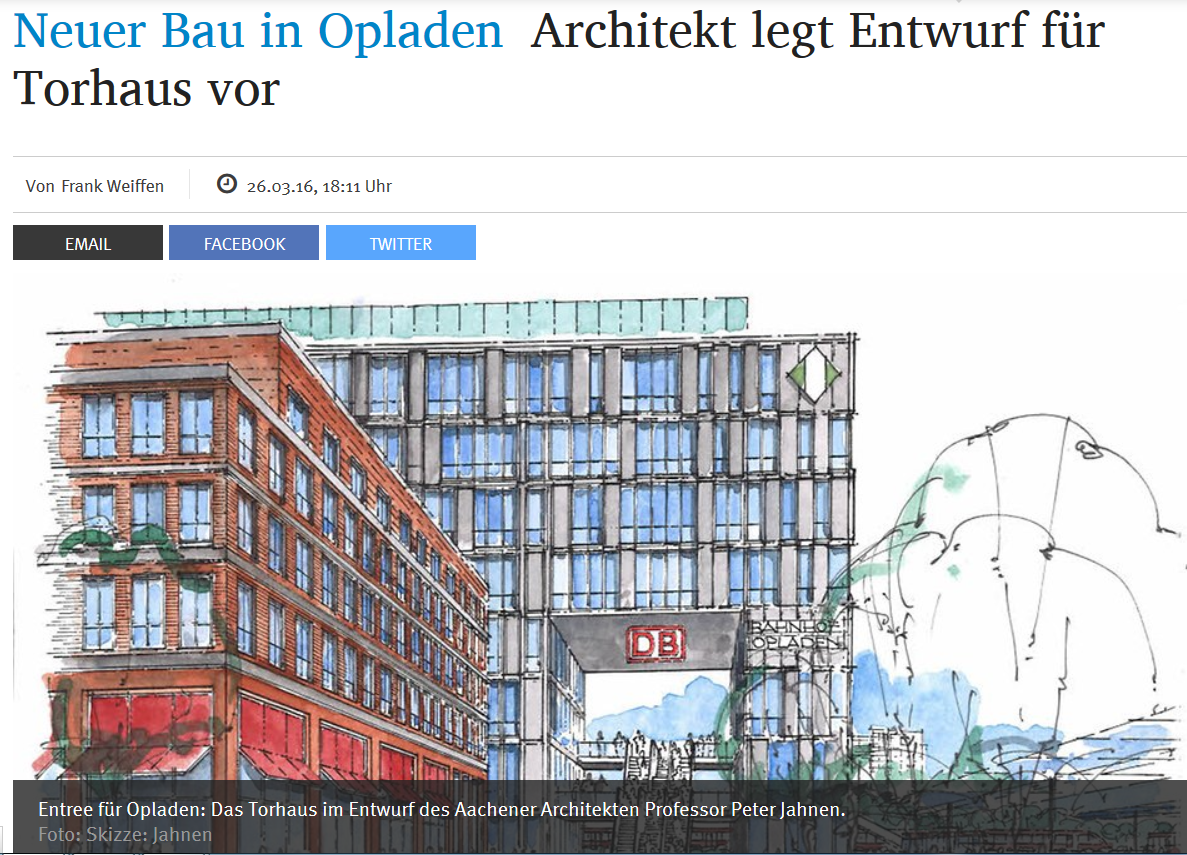 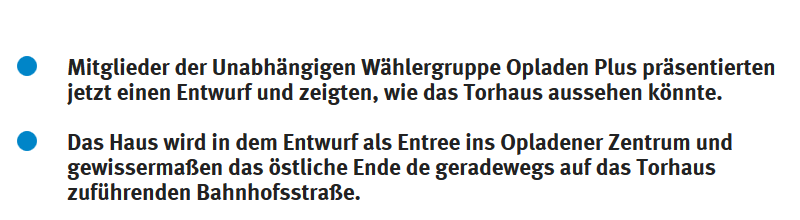 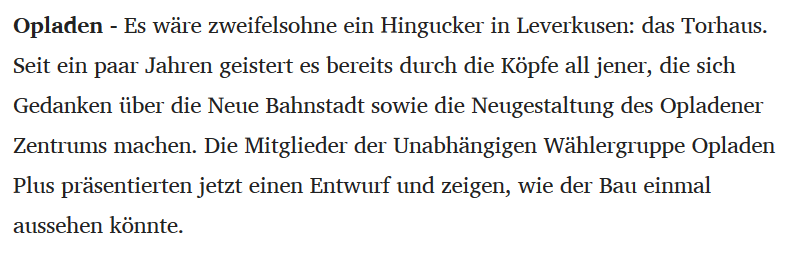 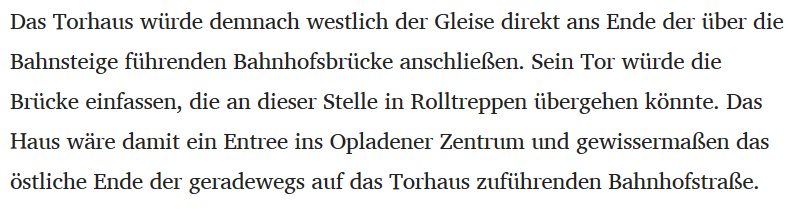 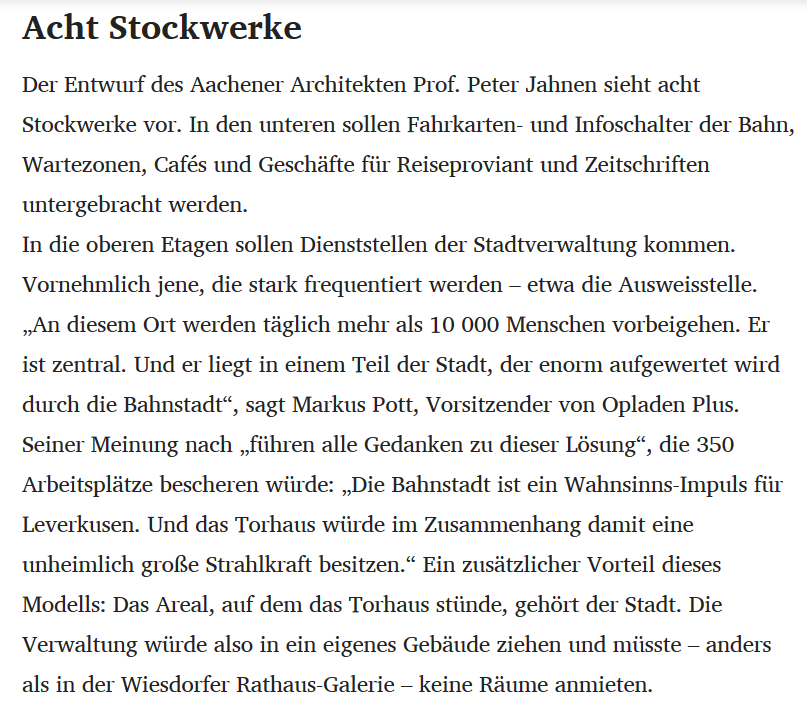 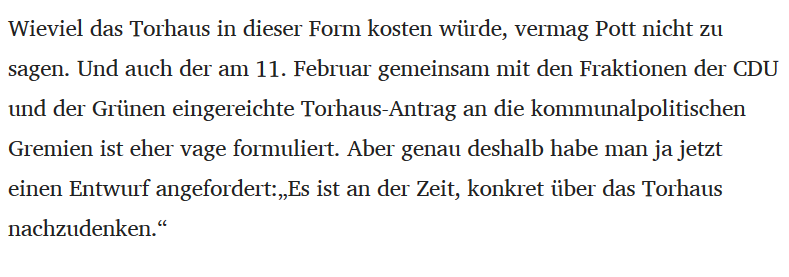 